Alameda County Transportation Commission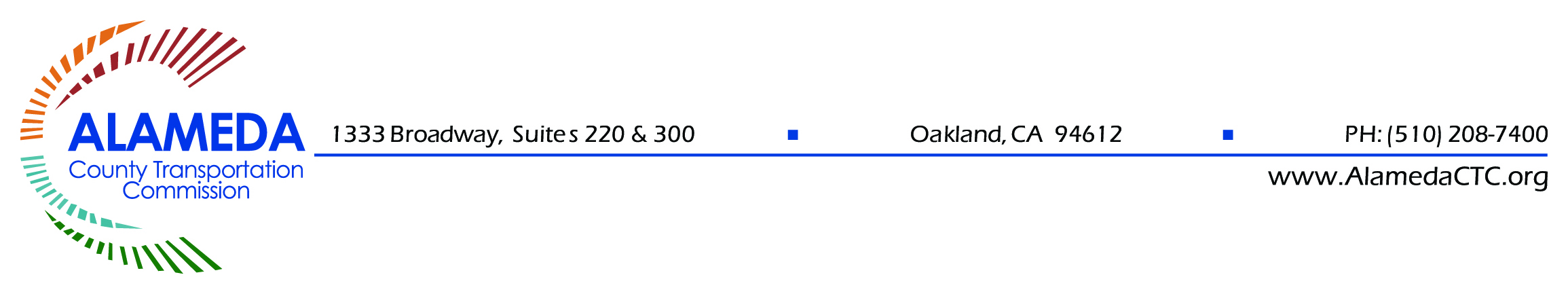 COVID-19 Rapid response Bicycle/Pedestrian Grant Program Funding ApplicationSection 1: Applicant Agency InformationSection 2: Project Scope and LocationDescribe project scope and location(s).  Include general area as well as specific project streets and limits. Also, indicate whether project location(s) are in a Community of Concern (COC) and/or Priority Development Area (PDA).Section 3: Project BenefitsDescribe how project improves bicycle and pedestrian access to local businesses and benefits the community. SECTION 4:  Project Implementation ScheduleDefine the project implementation schedule of key project milestones. SECTION 5: Project Funding Specify amount of Alameda CTC Program funds requested (up to $75,000), and your agency’s local matching contribution.  Note local match must meet the minimum match requirements, per the Program Guidelines.  Note: The Matching Percentage is Alameda CTC Measure B Funds divided by Total Project Funding, and also serves as Alameda CTC’s reimbursement ratio by phase. SECTION 6: Project COST SUMMARY Specify the estimated cost breakdown of the total project costs.  Note: Staff/Labor costs are not eligible for Measure B reimbursement, but may be included as cost matching.  Actual fringe benefits rates applied to Project Sponsor staff costs are reimbursable up to a maximum rate of 70% of the hourly wage.  Applicant AgencyApplicant AgencyContact InformationContact InformationName:Title:Phone:Email:Date of ApplicationProject Maintenance: Project Maintenance: At this time, how long are the proposed improvements anticipated to be in place/maintained? At this time, how long are the proposed improvements anticipated to be in place/maintained? Will the applicant agency maintain the project during this period? Yes        NoIf no, which agency will maintain the project?Project Milestones BeginEndEffective Date (for eligible costs)July 23, 2020March 31, 2021Construction Other: Other: Deadline to submit Final Report and Final Request for ReimbursementApril 30, 2021Agreement Expiration DateJune 30, 2021Project FundingBy PhaseAlameda CTC Measure BDisc-BP FundsSponsorMatching FundsTotalProjectFundingMatchingPercentage$$$$$$$$$Total Project Funding$$$Project Cost SummaryAlameda CTC Measure BDisc-BP FundsSponsorMatching FundsTotalCostStaff/Labor$$$Consultant Contracts$$$Other Direct Costs (specify in space below)$$$Total Project Cost$$$